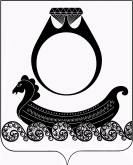 Администрация   Чапаевского сельского поселенияКрасносельского муниципального районаКостромской областиП О С Т А Н О В Л Е Н И ЕОб утверждении  Муниципальной  долгосрочной                                              целевой  программы «Благоустройство территории                                                                      Чапаевского сельского поселения Красносельского муниципального района                                                            Костромской области на 2019-2021 годы»   В соответствии с Федеральным законом от 06.10.2003 года № 131-ФЗ «Об общих принципах организации местного самоуправления в Российской Федерации в целях совершенствования системы комплексного благоустройства Чапаевского сельского поселения   Красносельского муниципального района Костромской области поселения, администрация сельского поселения ПОСТАНОВЛЯЕТ:1. Утвердить прилагаемую Муниципальную долгосрочную целевую программу «Благоустройство территории Чапаевского сельского поселения Красносельского муниципального района Костромской области на 2019-2021 годы».2. Опубликовать настоящее постановление в газете Чапаевского сельского поселения  «Чапаевский вестник». 3. Постановление вступает в силу с момента официального опубликования. 4. Контроль за выполнением постановления возложить на  заместителя главы администрации  А.Н. Афанасова.Глава   поселения                                                 Г.А.СмирноваПриложениек постановлениюадминистрации ЧСП от 01.04.2019 № 18МУНИЦИПАЛЬНАЯ ДОЛГОСРОЧНАЯ ЦЕЛЕВАЯ ПРОГРАММА"БЛАГОУСТРОЙСТВО ТЕРРИТОРИИ  Чапаевского сельского поселенияКрасносельского муниципального района Костромской областиНА 2019-2021 ГОДЫ"Паспорт муниципальной долгосрочной целевой программы"Благоустройство территории Чапаевского сельского поселенияКрасносельского муниципального района Костромской областина 2019-2021 годы "Раздел 1. СОДЕРЖАНИЕ ПРОБЛЕМЫ И ОБОСНОВАНИЕНЕОБХОДИМОСТИ ЕЕ РЕШЕНИЯ ПРОГРАММНЫМИ МЕТОДАМИПриродно-климатические условия Чапаевского сельского поселения его географическое положение и рельеф создают относительно благоприятные предпосылки для проведения работ по благоустройству территорий, развитию инженерной инфраструктуры в населенных пунктах.В настоящее время население поселения составляет 1592 чел.В последние годы в поселении проводилась целенаправленная работа по благоустройству территории и социальному развитию населенных пунктов, была разработана муниципальная программа на 201-2016 г. «Развитие административных центров поселения». По результатам выполнения этой программы администрация поселения в 20011,2012 г.участвовала в районном и областном конкурсе, где занимала дважды 1 место в районном конкурсе, 2 и 3 место в областном. В то же время в вопросах благоустройства территории поселения имеется ряд проблем.Благоустройство многих населенных пунктов поселения не отвечает современным требованиям.Большие нарекания вызывает благоустройство и санитарное содержание дворовых территорий. По-прежнему серьезную озабоченность вызывает состояние сбора, утилизации и захоронения бытовых и промышленных отходов, освещение улиц поселения, санация безнадзорных животных. В настоящее время уличное освещение составляет 80% от необходимого, для восстановления освещения требуется дополнительное финансирование.Для решения данной проблемы требуется участие и взаимодействие органов местного самоуправления муниципального района с привлечением дополнительных финансовых средств, предприятий и организаций, наличие внебюджетных источников финансирования.Работы по благоустройству населенных пунктов поселения не приобрели пока комплексного, постоянного характера, не переросли в полной мере в плоскость конкретных практических действий. До настоящего времени благоустройством населенных пунктов поселения осуществляется в основном силами активистов ТОС, работниками бюджетных организаций, администрации поселения, медленно внедряется практика благоустройства территорий на основе договорных отношений с организациями различных форм собственности и гражданами.Несмотря на предпринимаемые меры, имеют место ветхие строения , отдельные домовладения не ухожены.   Недостаточно занимаются благоустройством и содержанием закрепленных территорий организации, расположенные на территориях населенных пунктов поселения. Эти проблемы не могут быть решены в пределах одного финансового года, поскольку требуют значительных бюджетных расходов, для их решения требуется участие не только органов местного самоуправления, но и  организаций различных форм собственности, граждан поселения.Для решения проблем по благоустройству населенных пунктов поселения необходимо использовать программно-целевой метод. Комплексное решение проблемы окажет положительный эффект на санитарно-эпидемиологическую обстановку, предотвратит угрозу жизни и безопасности граждан, будет способствовать повышению уровня их комфортного проживания.Конкретная деятельность по выходу из сложившейся ситуации, связанная с планированием и организацией работ по вопросам улучшения благоустройства, санитарного состояния населенных пунктов поселения, создания комфортных условий проживания населения, по мобилизации финансовых и организационных ресурсов, должна осуществляться в соответствии с настоящей Программой.Раздел 2. ОСНОВНЫЕ ЦЕЛИ И ЗАДАЧИ, СРОКИ И ЭТАПЫРЕАЛИЗАЦИИ, ЦЕЛЕВЫЕ ИНДИКАТОРЫ И ПОКАЗАТЕЛИ ПРОГРАММЫ2.1Анализ существующего положения в комплексном благоустройстве территории поселения. Для определения комплекса проблем, подлежащих программному решению, проведен анализ существующего положения в комплексном благоустройстве поселения. Анализ проведен по трем показателям по результатам, исследования которых сформулированы цели, задачи и направления деятельности при осуществлении программы.2.2 Координация деятельности предприятий, организаций и учреждений, занимающихся благоустройством  населенных пунктов.В настоящее время отсутствуют предприятия, организации, учреждения, занимающиеся комплексным благоустройством на территории  поселения. В связи с этим требуется привлечение специализированных организаций для решения существующих проблем. Одной из задач и является необходимость координировать взаимодействие между предприятиями, организациями и учреждениями при решении вопросов ремонта коммуникаций и объектов благоустройства поселения.2.3 . Анализ качественного состояния элементов благоустройства 2.3.1.Озеленение    Существующие участки зеленых насаждений общего пользования и растений имеют  неудовлетворительное состояние: недостаточно благоустроены, нуждаются в постоянном уходе, не имеют поливочного водопровода, эксплуатация их бесконтрольна. Необходим систематический уход за существующими насаждениями: вырезка поросли, уборка аварийных и старых деревьев, декоративная обрезка, подсадка саженцев, разбивка клумб. Причин такого положения много и, прежде всего, в  отсутствии штата рабочих по благоустройству, недостаточном участии в этой работе жителей поселения, учащихся, трудящихся предприятий, недостаточности средств, определяемых ежегодно бюджетом поселения.Для решения этой проблемы необходимо, чтобы работы по озеленению выполнялись специалистами, по плану, в соответствии с требованиями стандартов. Кроме того, действия участников, принимающих участие в решении данной проблемы,  должны быть согласованы между собой. 2.3.2. Наружное освещение, иллюминацияСетью наружного освещения не достаточно оснащена вся территория поселения. Помимо наружного уличного освещения, на некоторых домах населенных пунктов имеются светильники, которые не обеспечивают освещение территории.Таким образом, проблема заключается в восстановлении имеющегося освещения, его реконструкции и строительстве нового на улицах Чапаевского сельского п поселения.2.3.3. Благоустройство придомовых территорий МКДБлагоустройство  придомовых территорий МКД включает в себя  озеленение, детские игровые площадки, места отдыха, ремонт асфальтного полотна внутридворовых и внутриквартальных проездов. Благоустройством занимается администрация  поселения совместно с Советами МКД и ТОС  д. Ченцы.  С этой целью поселение при поддержке жителей МКД ежегодно начиная с 2017 г. участвует в областной программе «Комфортная городская среда» В сложившемся положении необходимо продолжать комплексное благоустройство в поселении. ежегодном участии в приоритетных программах регионального проекта «Благоустройство».2.4. Привлечение жителей к участию в решении проблем благоустройства территории поселения   Одной из проблем благоустройства территории поселения является негативное отношение жителей к элементам благоустройства: приводятся в негодность детские площадки, разрушаются и разрисовываются фасады зданий, создаются несанкционированные свалки мусора, содержание гражданами с нарушением всех норм и правил домашних животных.Анализ показывает, что проблема заключается в низком уровне культуры поведения жителей поселения  на улицах и во дворах, небрежном отношении к элементам благоустройства.   В течение 2019 - 2021 годов необходимо организовать и провести:- смотры-конкурсы, направленные на благоустройство муниципального образования: «За лучшее проведение работ по благоустройству, санитарному и гигиеническому содержанию прилегающих территорий» с привлечением предприятий, организаций и учреждений;- различные конкурсы, направленные на озеленение дворов, придомовой территории. Проведение данных конкурсов призвано повышать культуру поведения жителей, прививать бережное отношение к элементам благоустройства, привлекать жителей к участию в  работах по благоустройству, санитарному и гигиеническому содержанию прилегающих территорий.Проведение разъяснительной работы по соблюдению законодательства по правилам содержания домашних животных.Данная Программа направлена на повышение уровня комплексного благоустройства территории поселения:- совершенствование системы комплексного благоустройства территории поселения, эстетического вида поселения, создание гармоничной архитектурно-ландшафтной среды;- повышение уровня внешнего благоустройства и санитарного содержания территорий поселения;- активизации работ по благоустройству территории поселения в границах населенных пунктов, строительству и реконструкции систем наружного освещения улиц поселения;- развитие и поддержка инициатив жителей поселения по благоустройству и санитарной очистке придомовых территорий и содержанию домашних животных;- повышение общего уровня благоустройства поселения;- организация взаимодействия между предприятиями, организациями и учреждениями при решении вопросов благоустройства территории поселения;- приведение в качественное состояние элементов благоустройства;- привлечение жителей к участию в решении проблем благоустройства;- восстановление и реконструкция уличное освещения, установка светильников в населенных пунктах поселения;- оздоровление санитарной экологической обстановки в поселении и на свободных территориях, ликвидация свалок бытового мусора, ликвидация скоплений безнадзорных животных;- оздоровление санитарной экологической обстановки в местах санкционированного размещения ТБО; - вовлечение жителей поселения в систему экологического образования через развитие навыков рационального природопользования, внедрения передовых методов обращения с отходами.Раздел 3. СИСТЕМА ПРОГРАММНЫХ МЕРОПРИЯТИЙ, РЕСУРСНОЕОБЕСПЕЧЕНИЕ, ПЕРЕЧЕНЬ МЕРОПРИЯТИЙ С РАЗБИВКОЙ ПО ГОДАМ,ИСТОЧНИКАМ ФИНАНСИРОВАНИЯ ПРОГРАММЫ   Основой Программы является система взаимоувязанных мероприятий, согласованных по ресурсам, исполнителям и срокам осуществления:3.1. Мероприятия по совершенствованию систем освещения улиц  Чапаевского сельского поселения.   Предусматривается комплекс работ по восстановлению до нормативного уровня освещенности улиц поселения с применением прогрессивных энергосберегающих технологий и материалов.3.2. Мероприятия по благоустройству мест санкционированного размещения твердых бытовых отходов  поселения.3.3. Проведение конкурсов на звание "Лучшая усадьба", который позволит выявить и распространить передовой опыт организаций сферы жилищно-коммунального хозяйства, а также органа местного самоуправления по вопросам благоустройства и санитарной очистки территорий поселения.  4. Ресурсное обеспечение Программы   Финансирование мероприятий, предусмотренных разделом 3, при наличии разработанных и принятых программ благоустройства территорий, а также решений о выделении средств местного бюджета на финансирование мероприятий по благоустройству территорий поселения (Приложение 1). Приложение  1ОБЪЕМЫ ФИНАНСИРОВАНИЯ ПРОГРАММЫ ПО ГОДАМИсточник финансирования: Местный бюджет (тыс.руб)Раздел 4. МЕХАНИЗМ РЕАЛИЗАЦИИ, ОРГАНИЗАЦИЯ УПРАВЛЕНИЯИ КОНТРОЛЬ ЗА ХОДОМ РЕАЛИЗАЦИИ ПРОГРАММЫУправление реализацией Программы осуществляет муниципальный заказчик Программы - Администрация Чапаевского сельского поселения.Муниципальный Заказчик Программы несет ответственность за реализацию Программы, уточняет сроки реализации мероприятий Программы и объемы их финансирования.Муниципальным Заказчиком Программы выполняются следующие основные задачи:- экономический анализ эффективности программных проектов и мероприятий Программы;- подготовка предложений по составлению плана инвестиционных и текущих расходов на очередной период;- корректировка плана реализации Программы по источникам и объемам финансирования и по перечню предлагаемых к реализации задач Программы по результатам принятия местного бюджета и уточнения возможных объемов финансирования из других источников;- мониторинг выполнения показателей Программы и сбора оперативной отчетной информации, подготовки и представления в установленном порядке отчетов о ходе реализации Программы.Мероприятия Программы реализуются посредством заключения муниципальных контрактов между Муниципальным заказчиком Программы и исполнителями Программы.Распределение объемов финансирования, указанных в таблице  1 к настоящей Программе, по объектам благоустройства осуществляется Муниципальным заказчиком Программы.Контроль за реализацией Программы осуществляется Администрацией Чапаевского сельского поселения.Исполнитель Программы - Администрация Чапаевского сельского поселения:- ежеквартально собирает информацию об исполнении каждого мероприятия Программы и общем объеме фактически произведенных расходов всего по мероприятиям Программы и, в том числе, по источникам финансирования;- осуществляет обобщение и подготовку информации о ходе реализации мероприятий Программы;       Контроль за ходом реализации Программы осуществляется в соответствии с  муниципальной долгосрочной целевой программы "Благоустройство территории Чапаевского сельского поселения на 2014-2016 годы Раздел 5. ОЦЕНКА ЭФФЕКТИВНОСТИ СОЦИАЛЬНО-ЭКОНОМИЧЕСКИХ И ЭКОЛОГИЧЕСКИХ ПОСЛЕДСТВИЙ ОТ РЕАЛИЗАЦИИ ПРОГРАММЫ   Прогнозируемые конечные результаты реализации Программы предусматривают повышение уровня благоустройства территории поселения, улучшение санитарного содержания территорий, экологической безопасности населенных пунктов.   В результате реализации программы ожидается создание условий, обеспечивающих комфортные условия для работы и отдыха населения на территории муниципального образования Чапаевское сельское поселение.   Будет скоординирована деятельность предприятий, обеспечивающих благоустройство населенных пунктов и предприятий, имеющих на балансе инженерные сети, что позволит исключить случаи раскопки инженерных сетей на вновь отремонтированных объектах благоустройства и восстановление благоустройства после проведения земляных работ.       Эффективность программы оценивается по следующим показателям:- процент соответствия объектов внешнего благоустройства (озеленения, наружного освещения) ГОСТу;- процент привлечения жителей  поселения к работам по благоустройству;- процент привлечения предприятий и организаций поселения к работам по благоустройству;- уровень взаимодействия предприятий, обеспечивающих благоустройство поселения и предприятий – владельцев инженерных сетей;- уровень благоустроенности территорий поселения (обеспеченность поселения  сетями наружного освещения, зелеными насаждениями, детскими игровыми и спортивными площадками).В результате реализации Программы ожидается:- улучшение экологической обстановки и создание среды, комфортной для проживания жителей поселения;- совершенствование эстетического состояния  территории поселения;- увеличение площади благоустроенных  зелёных насаждений в поселении; - создание зелёных зон для отдыха горожан;- предотвращение сокращения зелёных насаждений;- предотвращение скопления безнадзорных домашних животных;- качественное содержание дорог, дворовых территорий и объектов благоустройства. К количественным показателям реализации Программы относятся:-увеличение количества высаживаемых деревьев;-увеличение площади цветочного оформления;- увеличение освещенности улиц поселения;- сокращение несанкционированных свалок бытового мусора.от01    апреля2019года№18Наименование ПрограммыМуниципальная долгосрочная целевая программа "Благоустройство территории Чапаевского сельского поселения  Красносельского муниципального района Костромской области на 2019-2021 годы " (далее - Программа)Основание для разработки программыГражданский кодекс Российской Федерации, Бюджетный кодекс Российской Федерации, Федеральный закон от 06.10.2003 N 131-ФЗ «Об общих принципах организации местного самоуправления в Российской Федерации»Муниципальный  заказчик ПрограммыАдминистрация Чапаевского сельского поселения  Красносельского муниципального района Костромской области поселения Разработчик ПрограммыАдминистрация Чапаевского сельского поселения  Красносельского муниципального района Костромской области  Исполнители 
мероприятий 
Программы:
Администрация  Чапаевского сельского поселения  Красносельского муниципального района Костромской области, 
организации, отобранные в порядке, предусмотренном действующим законодательством, различных форм собственности, привлеченные на основе аукционов Основные цели Программы-Совершенствование системы комплексного благоустройства муниципального образования Чапаевского сельского поселения  Красносельского муниципального района Костромской области-Повышение уровня внешнего благоустройства и
санитарного содержания территории Чапаевского сельского поселения  Красносельского муниципального района Костромской области -Совершенствование эстетического вида  поселения, создание гармоничной архитектурно-ландшафтной среды-активизации работ по благоустройству территории поселения в границах населенных пунктов, строительству и реконструкции систем наружного освещения улиц населенных пунктов;- развитие и поддержка инициатив жителей населенных пунктов и органов ТОС по благоустройству санитарной очистке придомовых территорий, -повышение общего  уровня благоустройства поселенияОсновные задачи Программы-Организация взаимодействия между предприятиями, организациями и учреждениями при решении вопросов благоустройства территории поселения.-Приведение в качественное состояние элементов благоустройства.-Привлечение жителей к участию в решении проблем благоустройства.- восстановление и реконструкция уличное освещение, установка светильников в населенных пунктах;- оздоровление санитарной экологической обстановки в поселении и на свободных территориях, ликвидация свалок бытового мусора;- оздоровление санитарной экологической обстановки в местах санкционированного размещения ТБО; - вовлечение жителей поселения в систему экологического образования через развитие навыков рационального природопользования, внедрения передовых методов обращения с отходами.Сроки реализации Программы2019 – 2021 годыОбъемы и источники финансирования ПрограммыОбщий объем финансирования за счет средств местного бюджета Программы составляет (Приложение 1): в 2019 – 2021 годах, в том числе:на 2019 - 1025 тыс. руб;на 2020 –1341  тыс.руб;на 2021 –1415 тыс.руб.Бюджетные ассигнования, предусмотренные в плановом периоде 2019 – 2021 годов, могут быть уточнены при формировании проекта бюджета поселения Ожидаемые конечные результаты реализации Программы-Единое управление комплексным благоустройством муниципального образования.-определение перспективы улучшения благоустройства муниципального образования Чапаевского сельского поселения  Красносельского муниципального района Костромской области.-создание условий для работы и отдыха жителей поселения.-улучшение состояния территорий муниципального образования Чапаевское сельское поселение.- привитие жителям муниципального образования любви и уважения к своему поселку, к соблюдению чистоты и порядка на территории муниципального образования Чапаевского сельского поселения  Красносельского муниципального района Костромской области.- улучшение экологической обстановки и создание среды, комфортной для проживания жителей поселения;- совершенствование эстетического состояния территории;- увеличение площади благоустроенных зелёных насаждений в поселении; - создание зелёных зон для отдыха граждан;- предотвращение сокращения зелёных насаждений; - увеличение количества высаживаемых деревьев; - благоустроенность населенных пунктов поселения.№Наименование направлений    
использования средств Программы20192020 20161Текущее содержание и обслуживание наружных сетей уличного освещения территории поселения2002503002.Озеленение населенных пунктов поселения1520303.Организация и содержание мест захоронений6050254.Мероприятия по летнему благоустройству1702003505.Санация территории от безнадзорных животных2030206.Содержание, благоустройство автомобильных дорог (зимнее благоустройство)5007007507.Мероприятия по организации сбора, вывоза бытовых отходов609090ИТОГО102513411415